Муниципальное дошкольное образовательное учреждение«Детский сад № 30»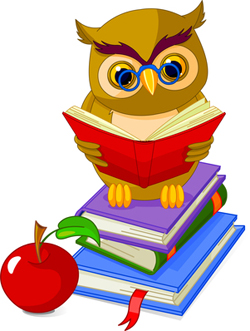 Подготовила воспитательТитова Е.В.Ярославль, 2021 год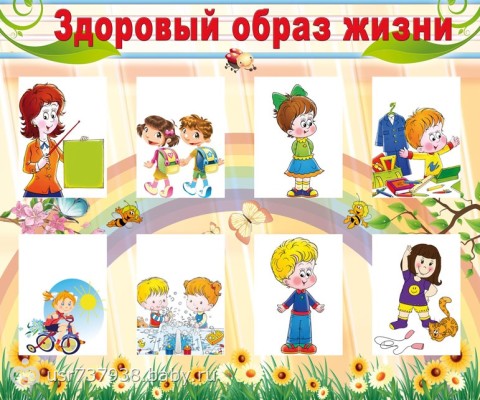 Здоровье сберегающие образовательные технологии в ДОУ – это технологии воспитания культуры здоровья детей. Цель этих технологий – становление осознанного отношения ребенка к здоровью человека, накопление знаний о здоровье и развитие умения оберегать, поддерживать и сохранять его.В настоящее время одной из наиболее важных и глобальных проблем является состояние здоровья детей. Вырастить здорового ребенка – вот самое главное, что необходимо сделать нам, педагогам дошкольных учреждений. Полноценное физическое развитие и здоровье ребенка – это основа формирования личности.Задачи:1. Анализировать состояния здоровья, физического развития и физической подготовленности детей, их валеологических умений и навыков, а также здоровьесберегающей среды ДОУ.2. Организовать здоровьесберегающее образовательное пространство в ДОУ.3. Установить контакты с социальными партнёрами ДОУ по вопросам здоровьесбережения.4. Освоить педагогам ДОУ методики и приёмы здоровьесбережения детей и взрослых ДОУ.5. Внедрить разнообразные формы работы по сохранению и укреплению здоровья для разных категорий детей и взрослых.6. Провести работа валеологической направленности с родителями ДОУ.Предметно – развивающая среда:- в группе имеется спортивный центр, где дети занимаются как самостоятельно, так и под наблюдением педагогов;-развивающие игры, центр воды и песка;- информационный стенд с консультациями для родителей от узких специалистов: педагог – психолог; учитель – логопед; инструктор по физическому воспитанию.Формы реализации: беседы, самостоятельная деятельность детей, спортивный досуг «Поможем зайчику быть здоровым», гимнастики, нетрадиционные методы работы с детьми по профилактике заболеваний, игры, соляная комната, работа с родителями, анкетирование, диагностика.Закаливающие мероприятия:Соблюдение температурного режима в течение дня;Правильная организация прогулки и ее длительности;Соблюдение сезонной одежды во время прогулок с учетом индивидуального состояния здоровья детей;Облегченная одежда в детском садуСон в трусахДыхательная гимнастика после снаМытье прохладной водой рук по локоть, шеи.Создание условий организации оздоровительных режимов для детей:Соблюдение режимных моментов: время приема пищи, укладывание на дневной сон, общая длительность пребывания ребенка на свежем воздухе и в помещении при выполнении физических упражнений.Достаточный по продолжительности дневной и ночной сон детей.Организация режима дня детей в соответствии с сезонными особенностями.Санитарно – просветительная работа с сотрудниками и родителями.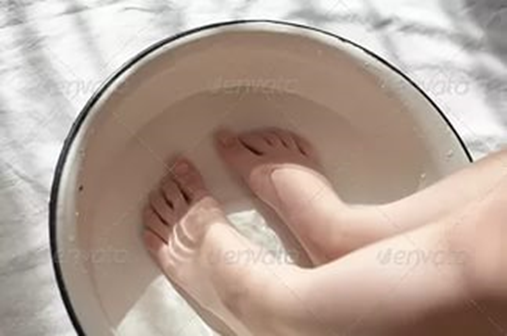 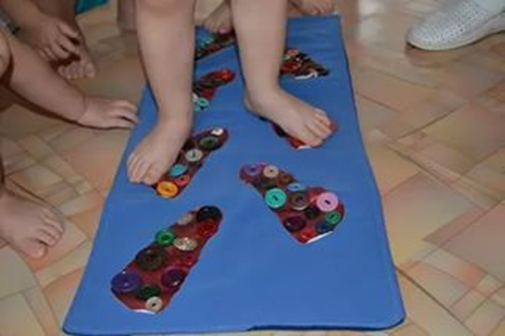 Современные формы закаливания: 	Солевое закаливание с младшего возраста (после динамической гимнастики на дорожки выкладываются мокрые одеяла, и дети проходят, притопывая по дорожке.В процессе душирования происходит повышение работоспособности всех систем, обеспечивающих терморегуляцию. Благодаря воздушным процедурам ребенок становится более уравновешенным, спокойным, незаметно исчезает повышенная возбудимость, улучшает сон.ЗАКАЛЯЙТЕСЬ И БУДЬТЕ ЗДОРОВЫМИ!